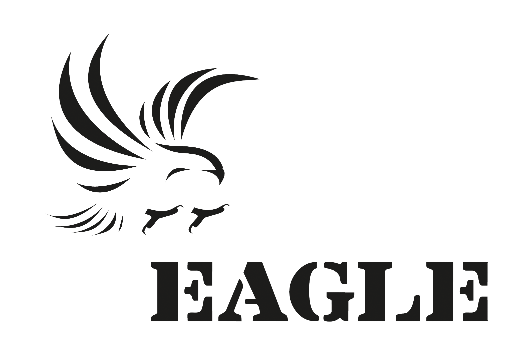 Points PrincipauxDouze missions d’investigations effectuées ; Aucune opération d’arrestation réalisée ;Rencontres avec des journalistesQuatre trafiquants identifiés.InvestigationsIndicateurs :Durant le mois de mai 2019, le département d’investigations a mené douze enquêtes et identifié quatre trafiquants dans les préfectures des grandes régions du pays. Aucune de ces pistes n’a conduit à la réalisation d’une opération d’arrestation. OpérationsIndicateurs :Aucune arrestation n’a été réalisée au cours du mois de mai 2019. Nous enregistrons néanmoins d’intéressantes pistes dont le suivi se fait de façon régulière.JuridiqueAu cours de la période allant du 1er au 31 mai 2019, le département juridique a fait le suivi de la procédure judiciaire de l’affaire ALASSANI Razak et autres par téléphone. Les juristes ont fait des recherches internet sur l’actualité juridique en matière de renforcement des systèmes législatives et judiciaires de protections des espèces sauvages menacées d’extinction. Le département a également appuyé le MEDDPN pour son audition devant le juge du 9ème cabinet d’instruction en présence de l’avocat fait trois visites aux détenus à la prison civile de Lomé (deux à la prison civile de Lomé et une à la prison civile d’Aného). Les trois détenus étant effectivement en prison et en bon état physique.Indicateurs :Ce mois-ci, le département juridique a également effectué les tâches suivantes :Suivi juridique des cas devant les tribunaux ; Rencontre avec l’OFFAP pour la signature de la convention de partenariat en vue de la couverture juridique du projet par cette association ; Rencontre avec la Directrice Régionale des RessourcesForestières à Tsévié pour un renforcement des liens decollaboration ;Appui technique au Ministère en matière de lutte contre la criminalité environnementale ;Rencontres avec le Commandant du SRI, le Conseiller à la sécurité au Ministère de la sécurité, et le Conseiller juridique principal du Ministre de l’Administration Territoriale, de la Décentralisation et des Collectivités Locales, dans l’optique de suivre l’enregistrement d’EAGLE-Togo ;Visite aux détenus à les prisons civiles de Lomé et d’Aného;Discussion avec les enquêteurs pour une relance des différentes cibles.MédiaIndicateurs :Au cours du mois de mai 2019, trente pièces médiatiques ont été publiées par les médias nationaux et internationaux. Le responsable média a rencontré au cours de ce mois de mai, des journalistes des médias locaux. Il a été surtout question de redynamiser la collaboration avec ceux-ci sans oublier de parler clairement des objectifs du réseau EAGLE-Togo et de faire connaître les ambitions du réseau et renforcer la confiance. Ces rencontres ont été l’occasion pour certains journalistes d’apprendre et d’apprécier le rôle que remplit le réseau EAGLE pour protéger les espèces à travers l’application de la loi. A Lomé, il a plus été question de rassurer les hommes des médias sur la franche collaboration et d’étoffer le carnet d’adresse. Cela nous a permis de discuter avec de nouveaux journalistes tant de la presse en ligne que des stations radio et presse écrite. Les discussions ont été fructueuses, car les hommes des médias ont indiqué leur disponibilité à nous accompagner en diffusant tout qui leur sera soumis. Toujours dans le mois de mai, le responsable média a aussi participé à deux rencontres sur la journée internationale de la biodiversité. Avec les journalistes, le responsable média a participé à deux grandes communications sur la destruction de la biodiversité. Les discussions ont aussi porté sur le rapport de l’IPBES et sur comment faire pour protéger la biodiversité animale et végétale. Les rencontres ont été fructueuses, car il a été décidé de mener une stratégie afin d’amener les décideurs à prendre conscience de la destruction de la biodiversité et à prendre des mesures en conséquence.Ci-dessous les liens des pièces médiatiques : https://www.dropbox.com/s/guedukxffsgmez4/radio%20dunenyo%20fm%20640.mpeg?dl=0http://afrique-news.info/disparition-acceleree-des-especes-de-la-necessite-de-restaurer-la-biodiversite/https://vert-togo.com/disparition-acceleree-des-especes-de-limportance-de-restaurer-la-biodiversite/http://togoenlive.info/2019/05/27/disparition-acceleree-des-especes-de-limportance-de-restaurer-la-biodiversite/http://www.228news.com/disparition-acceleree-des-especes-de-limportance-de-restaurer-la-biodiversite/http://www.lomebougeinfo.com/lome/?p=11409http://www.aspamnews.com/?p=2460https://togo24.net/2019/05/27/disparition-acceleree-des-especes-de-limportance-de-restaurer-la-biodiversite/http://www.togoenmarche.com/disparition-acceleree-des-especes-de-la-necessite-de-restaurer-la-biodiversite/http://afrique-vision.com/singlepost-disparition-acceleree-des-especes--de-limportance-de-restaurer-la-biodiversite-5-23-120https://www.manationtogo.com/disparition-acceleree-des-especes-de-limportance-de-restaurer-la-biodiversite/https://www.dropbox.com/s/dl1k6yi7twjrrs6/la%20voix%20d%27assoli%201115.mpeg?dl=0https://www.dropbox.com/s/6cl39mg09g3u76g/centrale%20fm%2C%201023.mpeg?dl=0https://www.dropbox.com/s/shk1s2w6fz1zvq4/radio%20tchaoudjo%201127.mpeg?dl=0https://www.dropbox.com/s/943qitjheqn4x2n/m%C3%A9ridien%20fm%2C%201108.mpeg?dl=0https://www.dropbox.com/s/kx00c31d1x7j3ki/Changement%20643.pdf?dl=0https://www.dropbox.com/s/sed5dr8zu9lac7i/LE%20DIALOGUE%20137.pdf%20du%2029%20Mai%202019%20%281%29.pdf?dl=0https://www.dropbox.com/s/9ga4lc8k4w77rhb/planete%201052.amr?dl=0https://www.dropbox.com/s/8j7o60mf8zdhy2e/citadelle%20fm%20828.amr?dl=0https://www.dropbox.com/s/0eqmjdkonoj87p9/Radio%20VGK%20951.amr?dl=0https://www.dropbox.com/s/n5yzkh9q0357pnj/esperanza%20953.amr?dl=0https://www.dropbox.com/s/xf2q3ulwz1fk7tu/radio%20dunenyo%201034.amr?dl=0https://www.dropbox.com/s/bb2n2fqpgx9c1k9/radio%20itiessi%20837.amr?dl=0https://www.dropbox.com/s/cd5vqk6xa9gvs28/canard%20ind%C3%A9pendant%20688%20du%2031%20mai%202019.jpeg?dl=0https://www.dropbox.com/s/4ycqicc43xvoj9z/Eveil%20de%20la%20nation%20N%C2%B0%200853%20DU%2031%20mai%202019.jpg?dl=0https://www.dropbox.com/s/rc9izqbqjvzvn5e/la%20%20manchette%20N%C2%B064%20du%2029%20mai%202019.jpg?dl=0https://www.dropbox.com/s/uc2haub91k6ljrj/nouvelle%20tribune.jpg?dl=0https://www.dropbox.com/s/qvnqybxqvuxr6pw/LIBERAL%200430%20du%2029%20Mai%202019.pdf?dl=0https://www.dropbox.com/s/v0rwt8z4eti6ubq/batis.jpg?dl=0https://www.dropbox.com/s/zudkeowh50kgpd9/vision%20d%27afrique%20.jpg?dl=0https://www.dropbox.com/s/fzxqp1uugci69jx/union%201234%20du%2028%20mai%202019.jpeg?dl=0ManagementIndicateurs :Le département management a coordonné les activités de tous les autres départements. Il y a eu des rencontres avec les autorités aussi bien judiciaires qu’administratives, des visites aux détenus à la prison civile de Lomé et la rencontre avec OFFAP pour faire prendre corps la nouvelle collaboration par la signature de la convention de partenariat entre cette association et EAGLE Togo.Relations extérieuresA part les activités de coordination des agents d’EAGLE-Togo, la coordination a suivi les enquêtes et discuté avec les investigateurs pour une bonne maîtrise des cibles. Il y’a eu aussi des discussions avec les investigateurs pour une bonne orientation des enquêtes. Une mission conjointe avec l’OFFAP a été faite dans le cadre de  rencontrer la Directrice Régionale des Ressources Forestières à Tsévié. A cette rencontre, nous avons profité faire savoir aux responsables de la direction régionale des ressources forestières, la collaboration qui existe entre le Ministère de l’environnement et EAGLE depuis 2017, l’appui technique que nous apportons au Ministère en matière de lutte contre la criminalité environnementale. Il y a eu aussi des rencontres avec le Commandant du SRI, le Conseiller à la sécurité au Ministère de la sécurité, et le Conseiller juridique principal du Ministre de l’Administration Territoriale, de la Décentralisation et des Collectivités Locales, dans l’optique de suivre l’enregistrement d’EAGLE-Togo.ConclusionLe mois de mai 2019 est marqué par des enquêtes qui se sont poursuivies à travers toute l’étendue du territoire. Aucune opération d’arrestation n’a été faite. Les différents départements juridiques, Médias, investigations et finances, ont normalement fonctionné. Trente pièces médiatiques ont été publiées dans la presse nationale et internationale. Le département juridique, à part l’organisation et le suivi des investigateurs dans leurs missions d’enquêtes sur le terrain, a également rencontré les responsables de l’OFFAP pour la signature de la convention de partenariat en vue de la couverture juridique du projet par cette association. La coordination a également organisé et suivi des investigateurs dans leurs missions d’enquêtes sur le terrain tout en s’attelant au renforcement du département investigation par la poursuite de l’enregistrement des candidatures pour le recrutement de nouveaux enquêteurs lancé au mois d’avril.Nombre d’investigations menées12Investigations ayant abouti à une opération00Nombre de trafiquants identifiés ce mois-ci04Nombre d’opération réalisée00Nombre de trafiquants arrêtés00Nombre de trafiquants en fuite00Nombre de suivi d’audience (préciser le lieu et raison)00Nombre de trafiquants derrière les barreaux ce mois-ci (préciser le lieu)03A la prison civile d’AnéhoNombre de trafiquants en attente de procès ce mois-ci04Nombre de pièces médiatiques : 30Nombre de pièces médiatiques : 30Nombre de pièces médiatiques : 30Nombre de pièces médiatiques : 30Pièces télévisionPièces presse radioPièces presse InternetPièces presse écrite00101010Nombre de juriste en test00Nombre de media en test00Nombre de comptable en test00Nombre de formations dispensées à l’extérieur (police, agents des parcs …)00Nombre de formations internes (activistes du réseau EAGLE en mission dans le projet)00